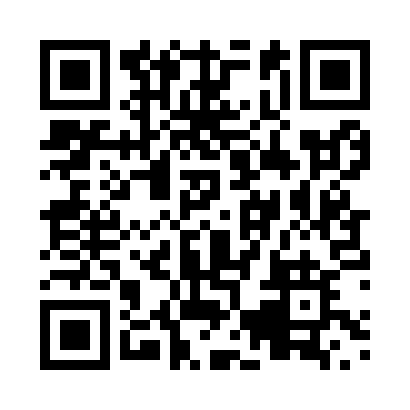 Prayer times for Valjean, Saskatchewan, CanadaWed 1 May 2024 - Fri 31 May 2024High Latitude Method: Angle Based RulePrayer Calculation Method: Islamic Society of North AmericaAsar Calculation Method: HanafiPrayer times provided by https://www.salahtimes.comDateDayFajrSunriseDhuhrAsrMaghribIsha1Wed3:485:401:036:108:2710:202Thu3:455:381:036:118:2910:233Fri3:425:361:036:128:3010:254Sat3:405:351:036:128:3210:285Sun3:375:331:036:138:3410:306Mon3:345:311:036:148:3510:337Tue3:325:301:036:158:3710:358Wed3:295:281:036:168:3810:389Thu3:265:261:036:178:4010:4010Fri3:245:251:036:188:4110:4311Sat3:215:231:036:198:4310:4612Sun3:185:221:036:208:4410:4813Mon3:165:201:036:218:4610:5114Tue3:135:191:036:218:4710:5415Wed3:105:171:036:228:4810:5616Thu3:105:161:036:238:5010:5617Fri3:095:151:036:248:5110:5718Sat3:085:131:036:258:5310:5819Sun3:085:121:036:268:5410:5920Mon3:075:111:036:268:5510:5921Tue3:065:101:036:278:5711:0022Wed3:065:091:036:288:5811:0123Thu3:055:071:036:298:5911:0124Fri3:055:061:036:299:0011:0225Sat3:045:051:036:309:0211:0326Sun3:045:041:036:319:0311:0327Mon3:045:031:036:329:0411:0428Tue3:035:031:046:329:0511:0529Wed3:035:021:046:339:0611:0530Thu3:025:011:046:349:0711:0631Fri3:025:001:046:349:0811:06